                   Моя малая родина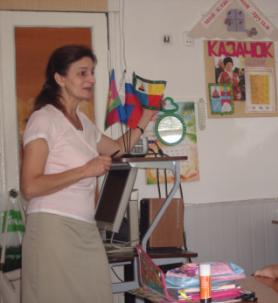 13 сентябрясотрудник музея Когтева Н.К.рассказала о символах Краснодарского  края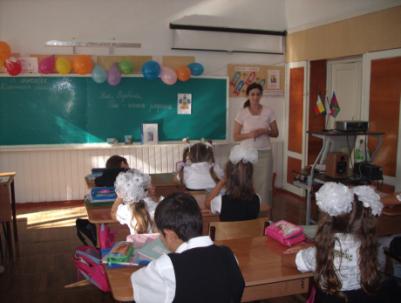 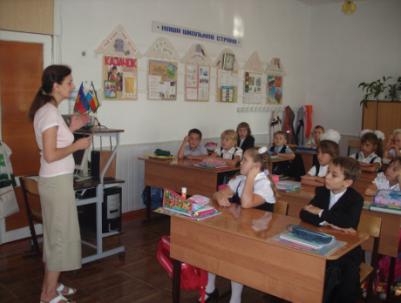 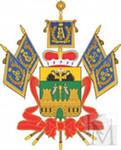                                              Герб Кубани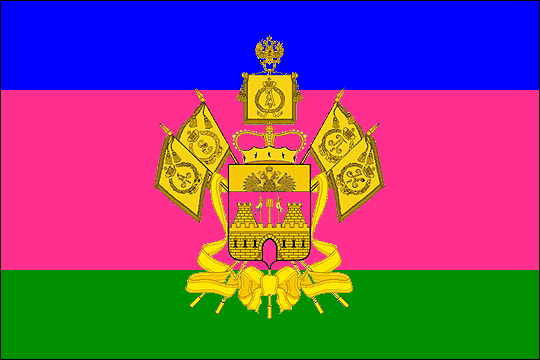                                       Флаг Кубани   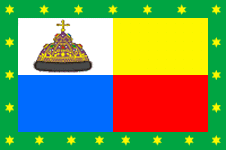                                      Флаг Тамани                                                         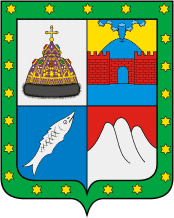                                             Герб Тамани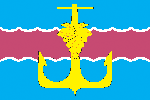                                       Флаг Темрюка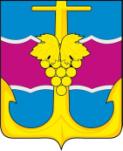 	                        Герб Темрюка